программа  «НУЛЕВОЙ ТРАВМАТИЗМ»г. ЮгорскСогласованона заседании комитета (комиссии)по охране труда МАУ МЦ «Гелиос» (протокол № 2 от 26.03.2020)Общие положенияНастоящая программа «Нулевой травматизм» (далее – Программа) разработана на основе Типовой программы, утвержденной на  заседании Межведомственной комиссии по охране труда при Правительстве Ханты-Мансийского автономного округа – Югры 30 апреля 2019 года в соответствии с подпрограммой «Улучшение условий и охраны труда в автономном округе» Государственной программы Ханты-Мансийского автономного округа – Югры «Поддержка занятости населения», утвержденной постановлением Правительства Ханты-Мансийского автономного округа – Югры от 5 октября 2018 года № 343-п.Программа представляет качественно новый подход к организации всей системы управления охраной труда в учреждении. В основе — осознанная деятельность всех участников производственного процесса, начиная от руководителя учреждения и заканчивая работниками, с целью предотвратить любые несчастные случаи на производстве.Программа устанавливает общие организационно-технические мероприятия, направленные на сохранение жизни и здоровья работников в процессе их трудовой деятельности.В программе отражены ключевые направления по формированию и установлению целей и задач в области охраны труда с учетом выявленных опасностей и профессиональных рисков, результатов анализа производственного травматизма, профессиональных заболеваний. Цели Программы.Обеспечение безопасности и здоровья работников на рабочих местах.Предотвращение несчастных случаев на производстве, снижение профессиональной заболеваемости.Обеспечение соответствия оборудования и процессов производства государственным нормативным требованиям по охране труда, снижение удельного веса работников, занятых на работах с вредными и опасными условиями труда.  Задачи Программы.Выявление профессиональных рисков, их устранение или минимизация.Внедрение системы управления профессиональными рисками, повышение эффективности превентивных мер в области охраны труда.Повышение уровня подготовки персонала по вопросам охраны труда.Принципы.Приоритет жизни работника и его здоровье.Ответственность руководителей и каждого работника за безопасность и соблюдение всех обязательных требований охраны труда.Вовлечение работников в обеспечение безопасных условий и охраны труда.Оценка и управление рисками на производстве, проведение регулярных аудитов безопасности.Непрерывное обучение и информирование работников по вопросам охраны труда.Основные направления Программы.Программой предусмотрена реализация скоординированных действий по следующим основным направлениям:Обеспечение соответствия оборудования и процессов производства законодательным нормативным требованиям по охране труда, промышленной и пожарной безопасности.Обеспечение безопасности работника на рабочем месте.Использование механизма частичного финансирования предупредительных мер по сокращению производственного травматизма и профессиональных заболеваний работников за счет средств страховых взносов на обязательное социальное страхование от несчастных случаев на производстве и профессиональных заболеваний.Проведение специальной оценки условий труда.Развитие санитарно-бытового и лечебно-профилактического обслуживания работников в соответствии с требованиями охраны труда.Приобретение и выдача сертифицированной специальной одежды, специальной обуви и других средств индивидуальной защиты, смывающих и обезвреживающих средств в соответствии с установленными нормами работникам, занятым на работах с вредными и (или) опасными условиями труда, а также на работах, выполняемых в особых температурных условиях или связанных с загрязнением.Проведение дней охраны труда, совещаний, семинаров и иных мероприятий по вопросам охраны труда.Обучение безопасным методам и приемам выполнения работ, проведение инструктажа по охране труда, стажировки на рабочем месте и проверки знания требований охраны труда.Организация контроля за состоянием условий труда на рабочих местах, а также за правильностью применения работниками средств индивидуальной и коллективной защиты.Проведение обязательных предварительных (при поступлении на работу) и периодических (в течение трудовой деятельности) медицинских осмотров работников.Информирование работников о состоянии условий и охраны труда на рабочих местах, существующем риске повреждения здоровья, о полагающихся работникам компенсациях за работу во вредных и (или) опасных условиях труда, средствах индивидуальной защиты.Разработка и утверждение правил и инструкций по охране труда для работников.Проведение проверок состояния условий и охраны труда на рабочих местах, рассмотрение их результатов, выработка предложений по приведению условий и охраны труда в соответствие с государственными нормативными требованиями охраны труда.Внедрение более совершенных технологий производства, нового оборудования, средств автоматизации и механизации производственных процессов с целью создания безопасных условий труда, ликвидации (сокращении числа) рабочих мест с вредными и (или) опасными условиями труда.Привлечение к сотрудничеству в вопросах улучшения условий труда и контроля за охраной труда членов трудовых коллективов – через обеспечение работы совместных комитетов (комиссий) по охране труда, уполномоченных (доверенных) лиц по охране труда профессионального союза или трудового коллектива.Проведение предварительной проверки (самопроверки) соблюдения требований трудового законодательства с помощью электронного сервиса «Онлайнинспекция.РФ».Перечень мероприятий для реализации основных направлений Программы «Нулевой травматизм» с указанием объемов финансирования представлен в Приложении № 1 к программе.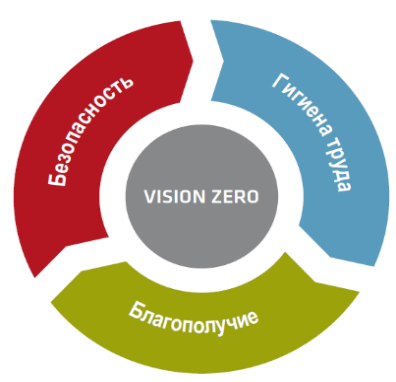 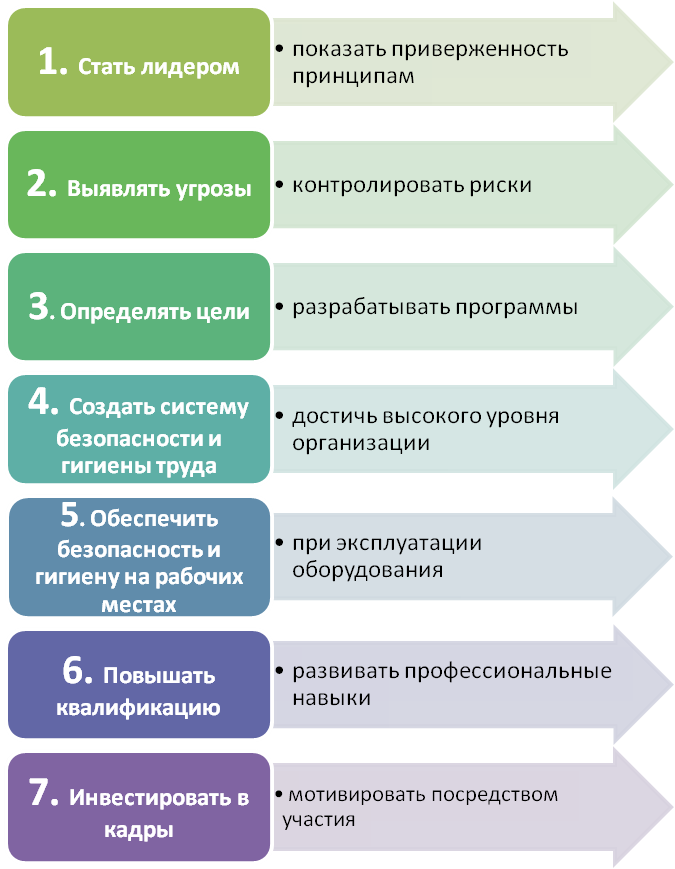 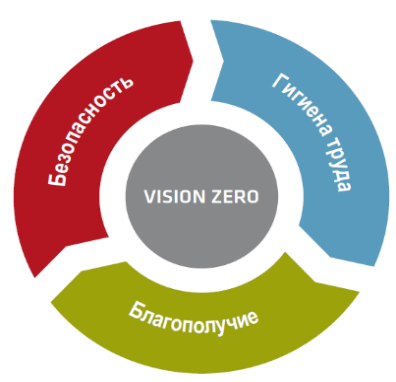 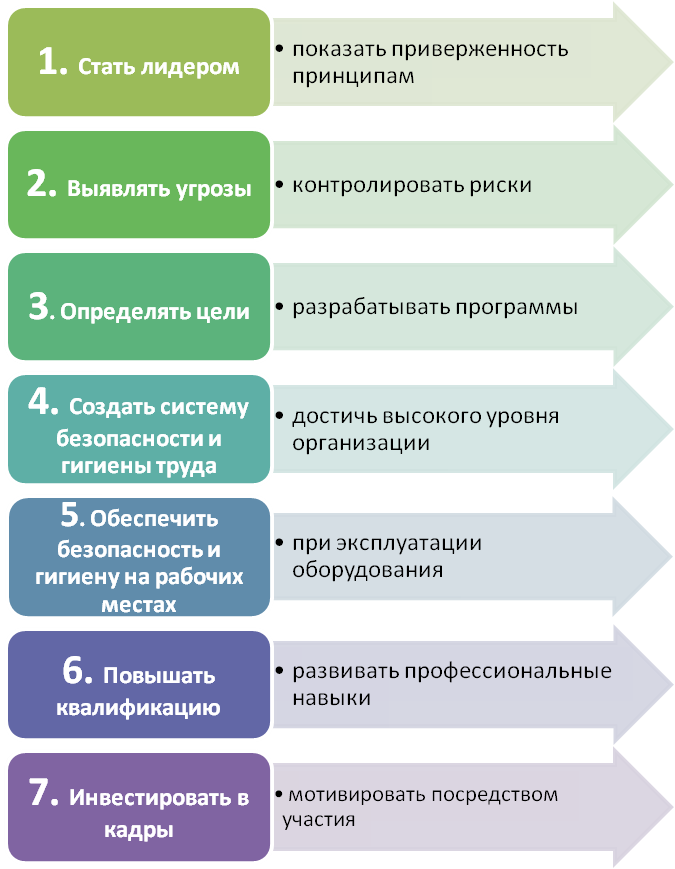 Рис. 1. Семь «золотых правил» производства с нулевым травматизмом и безопасными условиями труда (концепция «Нулевого травматизма» (Vision Zero)Приложение№ 1к программе "Нулевой травматизм"ПЕРЕЧЕНЬ МЕРОПРИЯТИЙпо реализации программы "Нулевой травматизм"Согласовано:ПЭОПКУТВЕРЖДЕНАи введена в действие приказомдиректора МАУ МЦ «Гелиос»№_____ от «___» __________ 2020 г.№ п/пНаименование мероприятияОтветственные исполнителиСрок 
исполненияОбъём финансирования, 
тыс. рублейОбъём финансирования, 
тыс. рублейОбъём финансирования, 
тыс. рублейОбъём финансирования, 
тыс. рублей№ п/пНаименование мероприятияОтветственные исполнителиСрок 
исполнения2020 год2021 год2022 год2023 годI.Организационные мероприятияОрганизационные мероприятияОрганизационные мероприятияОрганизационные мероприятияОрганизационные мероприятияОрганизационные мероприятияОрганизационные мероприятия1.Система управления охраны труда1.1.Обучение руководителей учреждения, руководителей структурных подразделений, специалиста по охране труда, лиц, ответственных за организацию работы по охране труда, уполномоченных лиц по охране труда, членов комитетов (комиссий) по охране труда в учебных центрах и на курсахспециалист по ОТв соответствии с утвержденным графиком81212121.2.Анализ информации о состоянии условий и охраны труда в учреждении комиссия по ОТежеквартально1.3.Оценка и приведение в соответствие с требованиями трудового законодательства существующих общественных отношений в организации с помощью проверочных листов сервиса «Электронный инспектор»комиссия по ОТпостоянно1.4.Обеспечение наличия комплекта нормативных правовых актов, 
содержащих требования охраны труда (далее – НПА по охране труда):составление перечня имеющихся НПА по охране труда;актуализация действующих НПА по охране труда;оценка потребности и приобретение НПА по охране труда, в т.ч. в электронном виде (справочно-информационные системы и др.).специалист по ОТежегодно11111.5.Анализ и актуализация действующих локальных нормативных актов по охране труда, в том числе инструкций по охране труда, промышленной и пожарной безопасности, программ обучения работниковспециалист по ОТежегодно11111.6.Организация совещаний по охране труда, включение вопросов состояния условий и охраны труда в повестки совещаний, проводимых руководителем учреждения с заслушиванием руководителей структурных подразделенийпредседатель комиссии по ОТв соответствии с утвержденным графиком1.7.Проведение руководителем организации и руководителями всех структурных подразделений аудитов соблюдения требований охраны труда (форма аудитов определяется руководителем)в соответствии 
с утвержденным графиком1.8.Распределения функций и обязанностей по охране труда, осуществление контроля за соблюдением работниками требований охраны трударуководитель учрежденияпостоянно1.9.Обеспечение выполнения предписаний органов государственного надзора и контроля в установленные срокируководители учрежденияпо мере получения2.Выборы уполномоченных лиц по охране трудапо мере необходимости3.Проведение проверок условий и охраны труда на рабочих местахкомиссия по ОТ	в соответствии 
с утвержденным графиком 4.Использование средств Фонда социального страхования Российской Федерации на финансирование предупредительных мер по снижению производственного травматизма и профессиональных заболеванийспециалист по ОТежегодно5.Обучение по охране труда:проведение всех видов инструктажей;обучение работников требованиям охраны труда, промышленной и пожарной безопасности, электробезопасности, оказанию первой доврачебной помощи;обучение в учебных центрах;проведение стажировки, внедрение системы наставничества;предсменное тестирование, напоминание безопасных приемов выполнения работ.лицо, назначенное приказомспециалист по ОТруководитель подразделенияв соответствии с утвержденным графикомпостоянно505658606.Создание и обеспечение работы комиссии по проверке знаний требований охраны труда в составе не менее трёх человек, прошедших обучение по охране труда и проверку знаний требований охраны трудаспециалист по ОТпо мере необходимости7.Составление графика проведения обучения по охране труда работников организации и проверки знания ими требований охраны труда комиссией по проверке знаний требований охраны трудаспециалист по ОТежегодно8.Обеспечение работников специальной одеждой, специальной обувью и другими средствами индивидуальной защиты (далее – СИЗ), имеющими сертификат или декларацию соответствия требованиям безопасностируководительв соответствии с Нормами1501701902109.Проведение инструктажа работников о правилах применения СИЗ, применение которых требует от работников практических навыков. Контроль за обязательным применением работниками СИЗ, замена частей СИЗ при снижении защитных свойств, обеспечение ухода за СИЗ и их храненияруководители подразделенийпостоянноIIВыявление угроз и контроль рисковВыявление угроз и контроль рисковВыявление угроз и контроль рисковВыявление угроз и контроль рисковВыявление угроз и контроль рисковВыявление угроз и контроль рисковВыявление угроз и контроль рисков10.Проведение специальной оценки условий труда специалист по ОТв соответствии 
с ФЗ от 28.12.2013 
№ 426-ФЗ 
«О специальной оценке условий труда»3030505011.Реализация мероприятий, разработанных по результатам проведения специальной оценки условий трудаспециалист по ОТпо плану мероприятий12.Внедрение процедуры управления профессиональными рисками (порядка реализации мероприятий по управлению профессиональными рисками) с последующей разработкой программ профилактики (превентивных мероприятий)комиссия по ОТв соответствии с разработанным планом13.Проведение руководителем, его представителем или уполномоченным им лицом выборочных проверок эффективности превентивных мерпостоянно14.Проведение технических мероприятий, направленных на снижение уровней профессиональных рисковответственные лицапо плану мероприятий15.Ознакомление сотрудников учреждения с возможными рисками для их здоровья и мерами по их профилактикеруководители подразделенийпостоянно16.Осуществление контроля за соблюдением работниками требований охраны труда.руководители подразделенийпостоянно17.Расследование производственных аварий, предаварийных ситуаций и потенциально опасных происшествий на предприятии для выявления причин и принятия превентивных мер. Организация расследования и учета микротравм, полученных работниками в процессе трудовой деятельностикомиссия комиссия по ОТпо мере возникновения случаевIII.Создание системы безопасности и гигиены трудаСоздание системы безопасности и гигиены трудаСоздание системы безопасности и гигиены трудаСоздание системы безопасности и гигиены трудаСоздание системы безопасности и гигиены трудаСоздание системы безопасности и гигиены трудаСоздание системы безопасности и гигиены труда18.Информирование работников об условиях труда на их рабочих местах, уровнях профессиональных рисков, а также о предоставляемых им гарантиях, полагающихся компенсациях руководители подразделенийпостоянно19.Обеспечение оптимальных режимов труда и отдыха работников, мероприятия по снижению заболеваемостируководители подразделенийпостоянно20.Проведение медицинских осмотров (обследований) работников:составление контингента работников, подлежащих периодическим и (или) предварительным осмотрам;составление поименных списков работников, подлежащих периодическим и (или) предварительным осмотрам;предрейсовые и послерейсовые медосмотры;допуск к работе работников, получивших заключение о профессиональной пригодности.специалист по ОТежегодно24024525025521.Направление работников, занятых на рабочих местах с вредными условиями, на прохождение периодического осмотра в центрах профпатологии на проведение экспертизы профессиональной пригодности и экспертизы связи заболевания с профессиейспециалист по ОТпо графику1010121222.Устройство новых и (или) реконструкция имеющихся мест приема пищи, помещений и комнат отдыха, мест обогрева работников, а также укрытий от солнечных лучей и атмосферных осадков при работах на открытом воздухе; расширение, реконструкция и оснащение санитарно-бытовых помещений.руководитель учрежденияпри наличии финансовой возможности23.Устройство средств коллективной защиты работников от воздействия опасных и вредных производственных факторовруководитель учрежденияпри наличии финансовой возможности24.Устройство новых и реконструкция имеющихся отопительных и вентиляционных систем в производственных и бытовых помещениях, тепловых и воздушных завес, установок кондиционирования воздуха с целью обеспечения нормального теплового режима и микроклимата, чистоты воздушной среды в рабочей и обслуживаемых зонах помещенийруководитель учрежденияпри наличии финансовой возможности25.Своевременное удаление и обезвреживание отходов производства, очистка воздуховодов и вентиляционных установок, осветительной арматуры, окон, фрамуг, световых фонарей.начальник ХОпо графику26.Проведение практических мероприятий, касающихся экстренных ситуаций, на которых отрабатываются навыки действия в чрезвычайных ситуацияхспециалист по ОТв соответствии с утвержденным графиком27.Проведение практических мероприятий, касающихся экстренных ситуаций, на которых отрабатываются навыки действия в чрезвычайных ситуацияхспециалист по ОТв соответствии с утвержденным графикомIVОбеспечение соответствия оборудования и процессов производства требованиям охраны трудаОбеспечение соответствия оборудования и процессов производства требованиям охраны трудаОбеспечение соответствия оборудования и процессов производства требованиям охраны трудаОбеспечение соответствия оборудования и процессов производства требованиям охраны трудаОбеспечение соответствия оборудования и процессов производства требованиям охраны трудаОбеспечение соответствия оборудования и процессов производства требованиям охраны трудаОбеспечение соответствия оборудования и процессов производства требованиям охраны труда28.Проверка соответствия приобретаемого оборудования, инструмента, приспособлений и материалов требованиям безопасности, проведение входного контроля, комплектности, наличия сертификатов соответствия, руководств по эксплуатации, паспортов.комиссия по приемкепостоянно29.Устройство ограждений элементов производственного оборудования от воздействия движущихся частей, а также разлетающихся предметов, включая наличие фиксаторов, блокировок, герметизирующих и других элементовначальник цехав соответствии с разработанным планом335530.Нанесение на производственное оборудование, органы управления и контроля, элементы конструкций, коммуникаций и на другие объекты сигнальных цветов и знаков безопасности111131.Внедрение и (или) модернизация технических устройств, обеспечивающих защиту работников от поражения электрическим током111132.Осуществление производственного контроля, проведение проверок состояния оборудования, выполнение графиков ППРкомиссия по АПКв соответствии с утвержденным графиком33.Обеспечение содержания зданий, помещений, территории в соответствии с требованиями охраны труда, санитарных и строительных норм и правилначальник ХОпостоянно6080100120VПовышение мотивации и степени участия работников в обеспечении безопасных условий трудаПовышение мотивации и степени участия работников в обеспечении безопасных условий трудаПовышение мотивации и степени участия работников в обеспечении безопасных условий трудаПовышение мотивации и степени участия работников в обеспечении безопасных условий трудаПовышение мотивации и степени участия работников в обеспечении безопасных условий трудаПовышение мотивации и степени участия работников в обеспечении безопасных условий трудаПовышение мотивации и степени участия работников в обеспечении безопасных условий труда34.Поощрение сотрудников за высокие результаты и безопасную работу, а также участие в конкурсах по охране труда в форме финансовых и нематериальных стимулов руководитель учрежденияпостоянно556635.Сбор, анализ и внедрение рационализаторских предложений, направленных на улучшение условий труда работниковруководители подразделенийпостоянно36.Участие в федеральных и региональных конкурсах по охране трудаспециалист по ОТ37.Проведение кампаний по безопасности труда, дней здоровья и иных мероприятий по вопросам охраны трудаспециалист по ОТв соответствии с утвержденным графикомИТОГО:ИТОГО:ИТОГО:ИТОГО:560615687744